IHRE MEINUNG IST UNS WICHTIG!Feedback-Fragebogen DialogforumLiebe Kollegin, lieber Kollege,wir wollen kontinuierlich besser werden. Daher würden wir uns sehr freuen, wenn Sie uns am Ende Ihres Besuchs Ihre Meinung über das Dialogforum mitteilen. Ihre Rückmeldung ist selbstverständlich anonym. Den ausgefüllten Fragebogen können Sie gerne in die hierfür vorgesehene Box werfen.Ihr MADAM-Team1. Wie würden Sie das Dialogforum in einem Satz beschreiben?____________________________________________________________________________________________________________________________________________________________________3. Wir würden gerne erfahren, was Ihnen an unserem Dialogforum gefallen hat und was nicht. Wie bewerten Sie folgende Aspekte?4. Haben Sie Tipps oder Ideen für das Projekt MADAM, die Sie uns gerne mitteilen möchten?____________________________________________________________________________________________________________________________________________________________________5. Haben Sie weitere Anmerkungen zum Dialogforum und/oder dem Projekt MADAM?____________________________________________________________________________________________________________________________________________________________________HERZLICHEN DANK FÜR IHRE TEILNAHME!2. Wie bewerten Sie das Dialogforum insgesamt?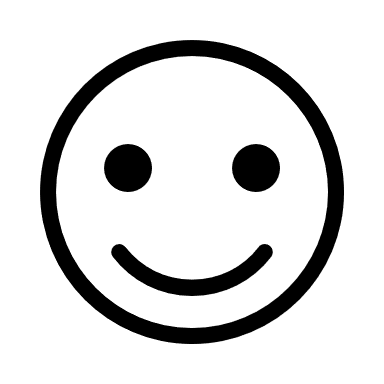 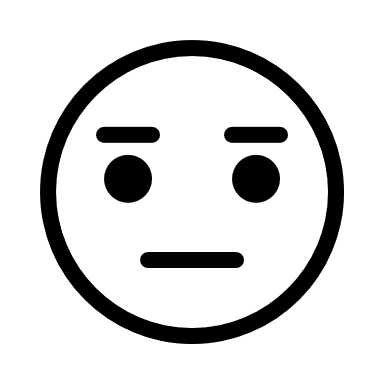 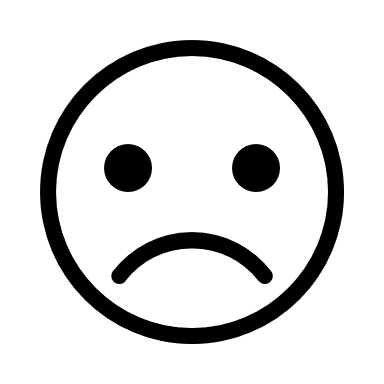 2. Wie bewerten Sie das Dialogforum insgesamt?□□□Werbung für das Dialogforum im Vorfeld□□□Organisation des Dialogforums□□□Die auf dem Forum vermittelten Inhalte□□□Präsentation der Inhalte auf dem Forum□□□Ansprache der Besucher*innen□□□